                                                         Республика Дагестан                                                   МО «АКУШИНСКИЙ РАЙОН»                                           368297        с. Цугни Акушинский район «Цугнинская СОШ им.Гаджимурадова М.М.»                                            tsugninskaya@mail.ru                    тел.  +7( 9094800533)                                                                   ПРИКАЗ № 114б от 27.08. 2020 г.                  Об обеспечении условий для гигиенической обработки рук с применением кожных антисептиков при входе в  МКОУ «Цугнинская СОШ им. Гаджимурадова М.М.», помещения  приёма  пищи , санитарные узлы и туалетные комнаты, об утверждении инструкции по их использованиюВ соответствии с санитарно-эпидемиологическими  правилами СП 3.1/2.4.3598-20 «Санитарно-эпидемиологические требования к устройству, содержанию и организации работы образовательных организаций и других объектов социальной инфраструктуры для детей и молодёжи в условиях распространения новой распространения короновирусной инфекции (COVID -19)», в целях предотвращения распространения новой короновируснойПРИКАЗЫВАЮ:Шахбанову Ш.З заведующей хозяйством, обеспечить условий для гигиенической обработки рук с применением кожных антисептиков при входе в  МКОУ «Цугнинская СОШ им.Гаджимурадова М.М.» , помещения приёма пищи , санитарные узлы и туалетные комнаты.Утвердить инструкции по обработке рук мылом и кожным антисептиком (Приложение).Шахбанову Ш.З, заведующей хозяйством, провести инструктажпо обработке рук с младшим обслуживающим персоналом и учебно-вспомогательным персоналом  в срок до 28.08 2020 года.Даудовой Д.Ю.., заместителю директора по учебно-воспитательной работе провести инструктаж по обработке рук с педагогическими работниками МКОУ  «Цугнинская СОШ им. Гаджимурадова М.М.» в срок до 28.08.2020 года.Классным руководителям 1 – 11 классов на классных часах  провести инструктаж  по обработке рук с обучающимися МКОУ»Цугнинская СОШ им.Гаджимурадова М.М.» в срок до 04.09.2020 года.	6. Контроль за исполнением настоящего приказа оставляю за собой.Директор школы                                                 Сулейманов Р.ШПриложение 1к приказу от «27» августа 2020 г. № 114бИнструкция по обработке рук персонала и обучающихся МКОУ «Цугнинская СОШ им.Гаджимурадова М.М.В целях предотвращения новой короновирусной инфекции обеззараживанию подлежат руки работников школы и обучающихся.Администрация организует обучение и контроль выполнения требований гигиены рук персоналом и обучающимися.Персонал и обучающиеся должны быть обеспечены в достаточном количестве эффективными средствами для мытья и обеззараживания рук.Гигиеническая обработка рук. Гигиеническую обработку рук следует проводить в следующих случаях:- при входе в школу;- после посещения санитарных узлов и туалетных комнат;- перед приёмом пищи.3.2.  Гигиеническая обработка рук проводится двумя способами:-  гигиеническое мытьё рук мылом и водой для удаления загрязнений и снижения количества микроорганизмов;- обработка рук кожным антисептиком для снижения количества микроорганизмов до безопасного уровня. 3.3. Правила использования мыла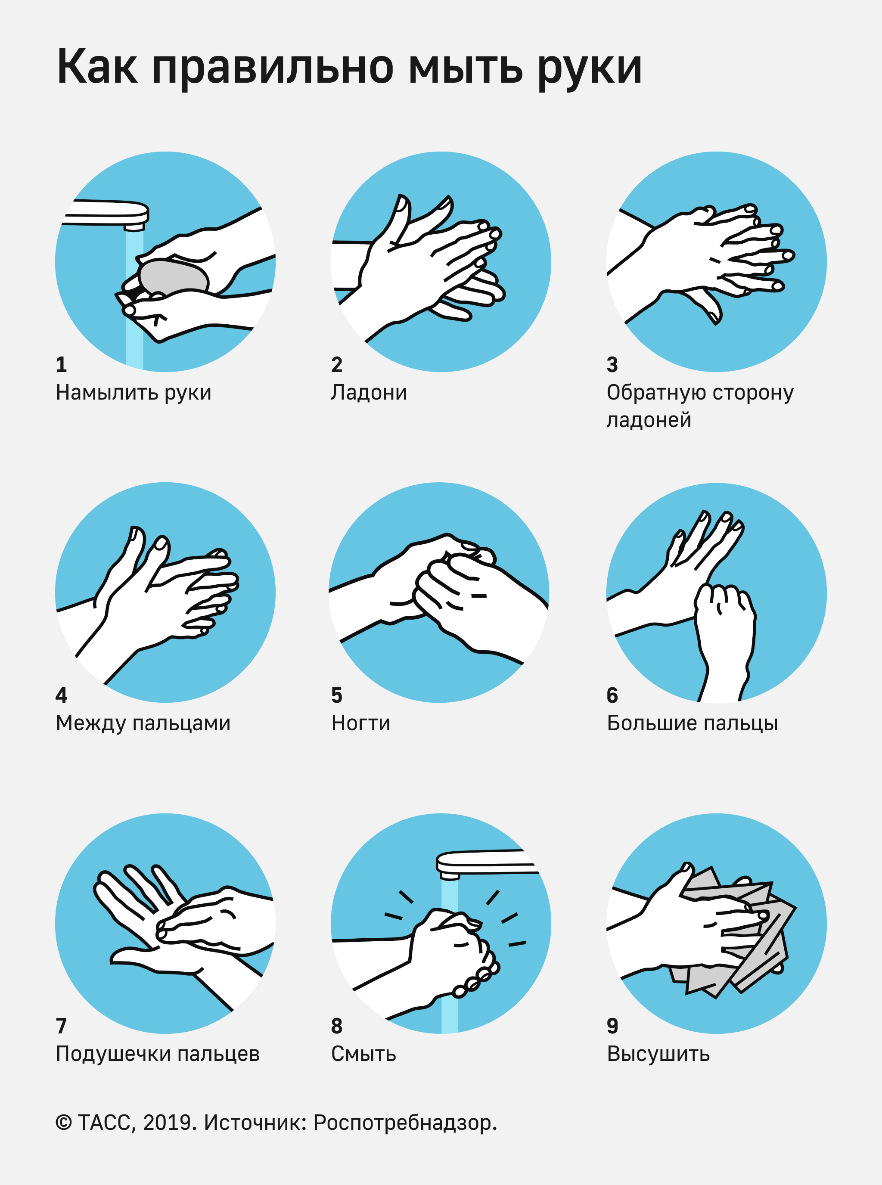 3.4. Правила дезинфекции рук кожным антисептиком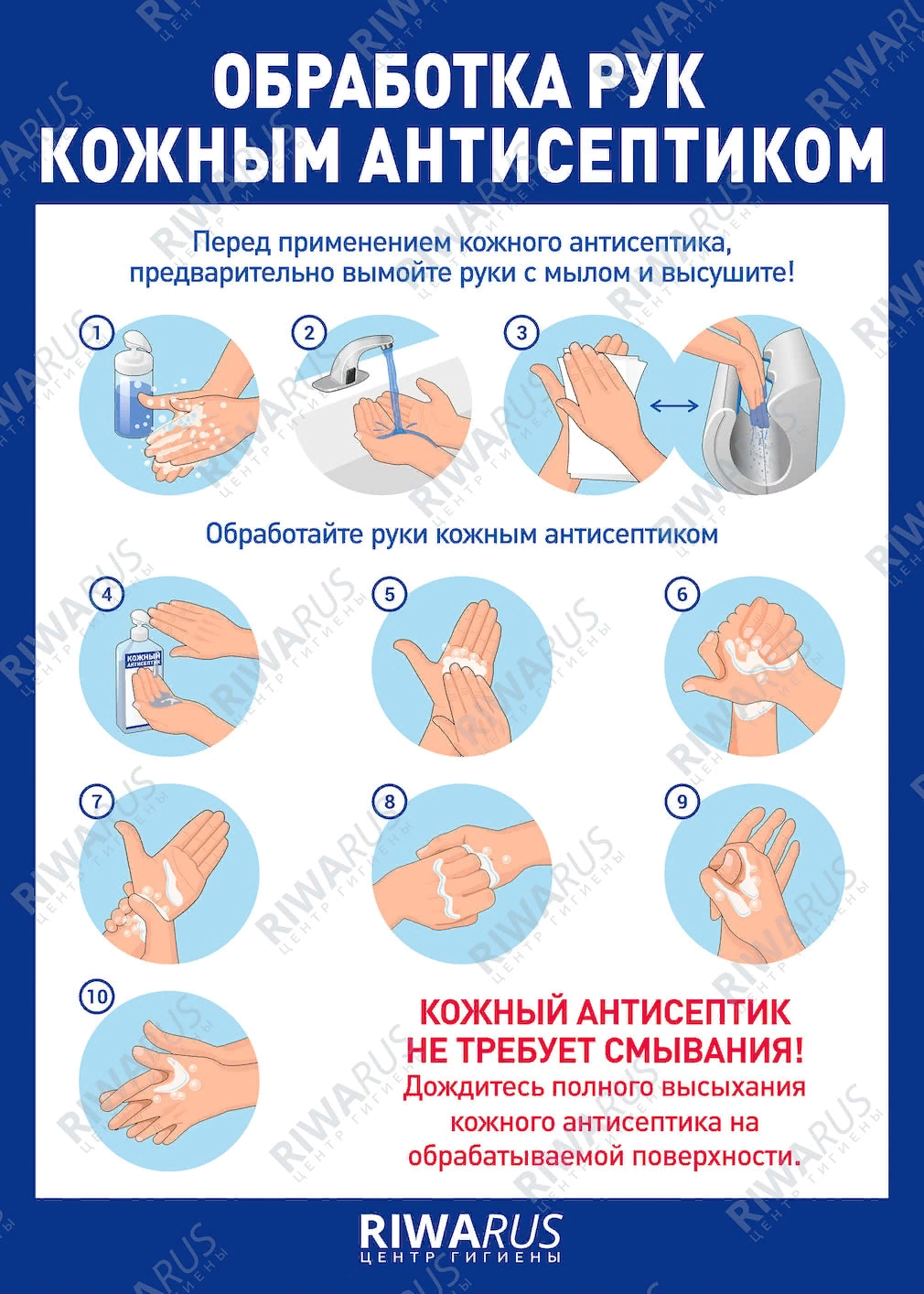 